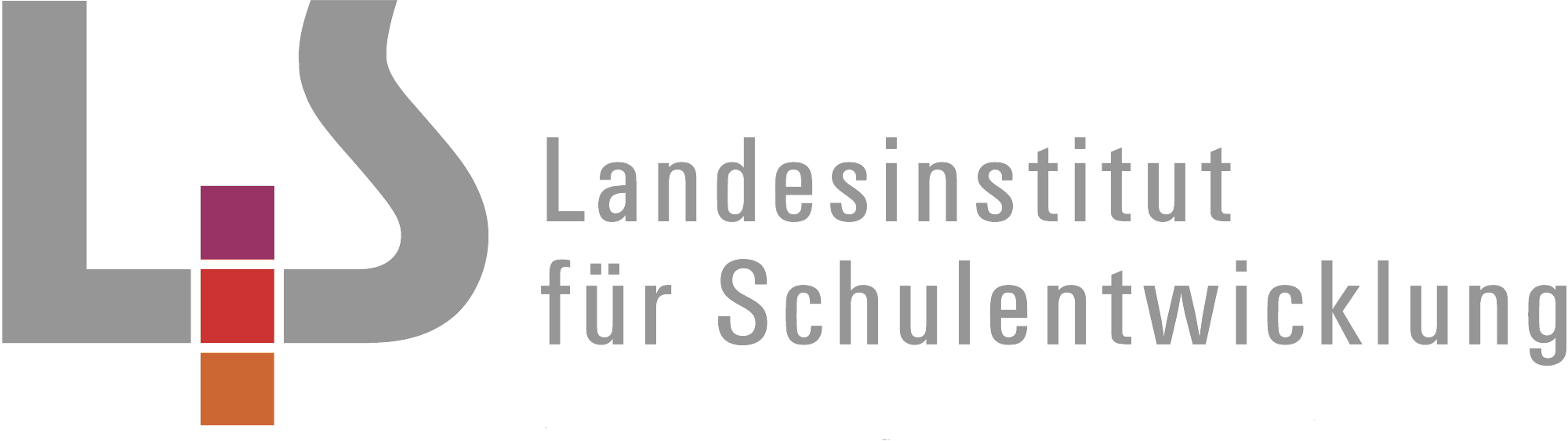 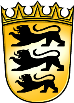 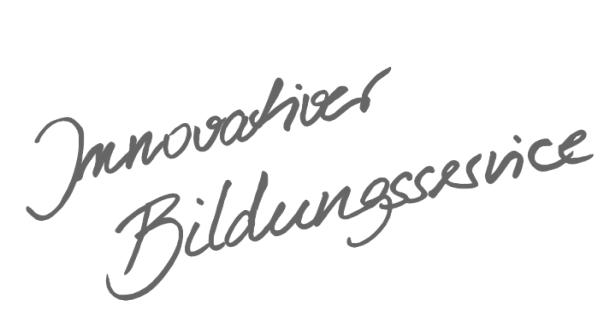 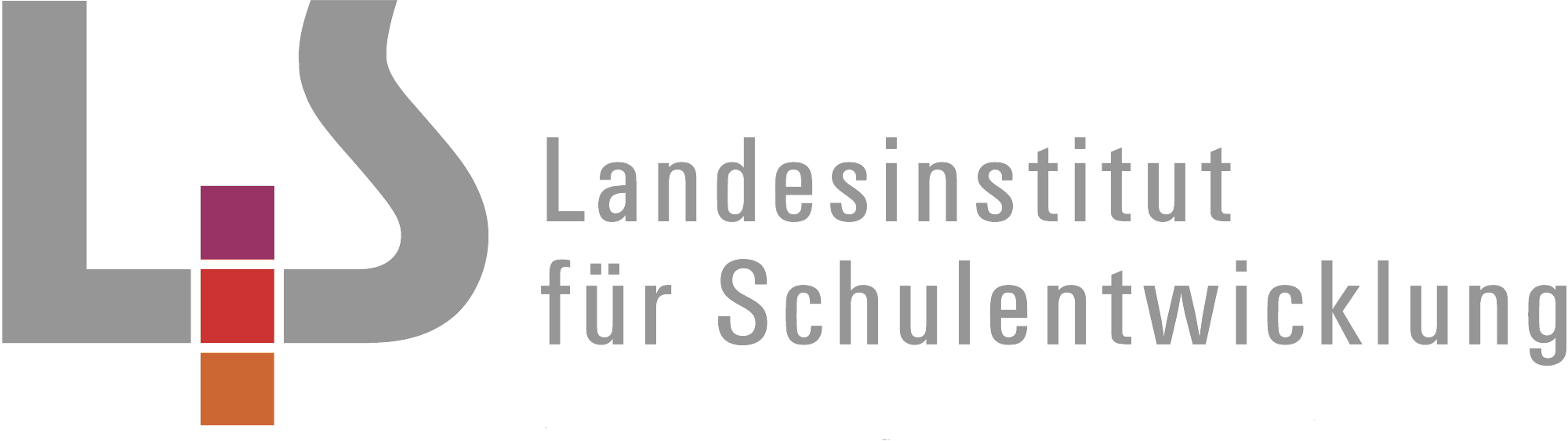 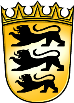 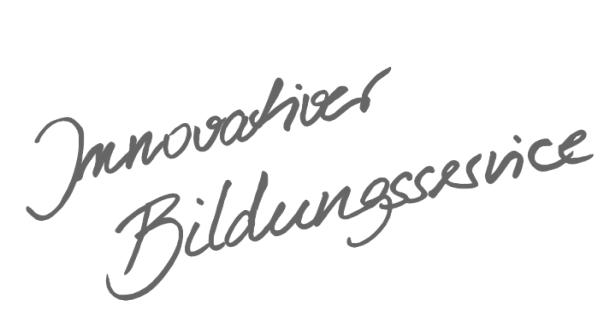 InhaltsverzeichnisAllgemeines Vorwort zu den Beispielcurricula	IFachspezifisches Vorwort	IIHinweis zu Unterrichtsmaterialien zum Bildungsplan 2016/17	IIPhysik – Klasse 10	1Elektromagnetismus II, Grundgrößen der Elektrizitätslehre III	1Struktur der Materie	4Wärmelehre	6Allgemeines Vorwort zu den BeispielcurriculaBeispielcurricula zeigen eine Möglichkeit auf, wie aus dem Bildungsplan unterrichtliche Praxis werden kann. Sie erheben hierbei keinen Anspruch einer normativen Vorgabe, sondern dienen vielmehr als beispielhafte Vorlage zur Unterrichtsplanung und -gestaltung. Diese kann bei der Erstellung oder Weiterentwicklung von schul- und fachspezifischen Jahresplanungen ebenso hilfreich sein wie bei der konkreten Unterrichtsplanung der Lehrkräfte.Curricula sind keine abgeschlossenen Produkte, sondern befinden sich in einem dauerhaften Entwicklungsprozess, müssen jeweils neu an die schulische Ausgangssituation angepasst werden und sollten auch nach den Erfahrungswerten vor Ort kontinuierlich fortgeschrieben und modifiziert werden. Sie sind somit sowohl an den Bildungsplan, als auch an den Kontext der jeweiligen Schule gebunden und müssen entsprechend angepasst werden. Das gilt auch für die Zeitplanung, welche vom Gesamtkonzept und den örtlichen Gegebenheiten abhängig und daher nur als Vorschlag zu betrachten ist.Der Aufbau der Beispielcurricula ist für alle Fächer einheitlich: Ein fachspezifisches Vorwort thematisiert die Besonderheiten des jeweiligen Fachcurriculums und gibt ggf. Lektürehinweise für das Curriculum, das sich in tabellarischer Form dem Vorwort anschließt.In den ersten beiden Spalten der vorliegenden Curricula werden beispielhafte Zuordnungen zwischen den prozess- und inhaltsbezogenen Kompetenzen dargestellt. Eine Ausnahme stellen die modernen Fremdsprachen dar, die aufgrund der fachspezifischen Architektur ihrer Pläne eine andere Spaltenkategorisierung gewählt haben. In der dritten Spalte wird vorgeschlagen, wie die Themen und Inhalte im Unterricht umgesetzt und konkretisiert werden können. In der vierten Spalte wird auf Möglichkeiten zur Vertiefung und Erweiterung des Kompetenzerwerbs im Rahmen des Schulcurriculums hingewiesen und aufgezeigt, wie die Leitperspektiven in den Fachunterricht eingebunden werden können und in welcher Hinsicht eine Zusammenarbeit mit anderen Fächern sinnvoll sein kann. An dieser Stelle finden sich auch Hinweise und Verlinkungen auf konkretes Unterrichtsmaterial.Die verschiedenen Niveaustufen des Gemeinsamen Bildungsplans der Sekundarstufe I werden in den Beispielcurricula ebenfalls berücksichtigt und mit konkreten Hinweisen zum differenzierten Vorgehen im Unterricht angereichert.Fachspezifisches VorwortDer im Beispielcurriculum dargestellte Unterrichtsgang stellt eine mögliche Umsetzung des Bildungsplans Physik für die Klassenstufe 10 dar. Selbstverständlich ist eine Vielzahl anderer Umsetzungen möglich.Unterschiede zwischen den Niveaustufen sind in unterschiedlichen Rot-Tönen hervorgehoben und mit G: … / M: … / E: … für die verschiedenen Niveaustufen gekennzeichnet.Zu jedem Thema ist eine mögliche Stundenzahl in spitzen Klammern angegeben. Das Beispielcurriculum orientiert sich dabei an der Beispielverteilung der Kontingentstunden und geht von zwei Kontingentstunden in Klasse 10 aus. Pro Kontingentstunde werden 27 Unterrichtsstunden ausgewiesen. Die verbleibenden 9 Unterrichtsstunden pro Kontingentstunde entfallen auf das Schulcurriculum und sind nicht explizit ausgewiesen. Es wurden nur wenige Möglichkeiten der schulcurricularen Vertiefungen ausgewiesen, die jeweils in der 4. Spalte des Beispielcurriculums zu finden sind, weil in Klasse 10 prüfungsbedingt nicht von 36 Wochen pro Schuljahr ausgegangen werden kann.Hinweis zu Unterrichtsmaterialien zum Bildungsplan 2016/17Für die Klassenstufen 7 bis 10 des Gymnasiums wurden sehr viele Unterrichtsmaterialien zum Bildungsplan 2016 entwickelt, z.B. zur Behandlungstiefe der Inhalte, zu Akzentverschiebungen im Bildungsplan, zu Atommodellen in Kl. 9, zur Leitperspektive BNE im Bereich von Elektrizitäts- und Wärmelehre, zur Motivation von Mädchen und Jungen im Physikunterricht, zur Elektrizitätslehre der Mittelstufe insgesamt, zur Messwerterfassung im Mechanikunterricht (auch mit Smartphone bzw. Tablet) sowie zu kognitiv anregenden Aufgaben im Physikunterricht allgemein. Diese finden sich unter https://lehrerfortbildung-bw.de/u_matnatech/physik/gym/bp2016/ (zuletzt geprüft am 15.05.2017)  auf dem Lehrerfortbildungsserver, geordnet nach Inhalten, Methoden etc. Es liegt Material zu vielen der inhaltsbezogenen Kompetenzbereiche vor, aber es werden auch inhaltsübergreifende Angebote zur Binnendifferenzierung / Umgang mit Heterogenität gemacht, z.B. durch die Check-In-Aufgaben mit Checklisten, die kompetenzorientierten Aufgaben mit mehreren Schwierigkeitsstufen, Arbeitsaufträge mit gestuften Hilfen sowie die Choice-to-learn-Aufgaben. Da speziell auf dieses themenübergreifende Material oft nicht in den themenbezogenen Curricula verwiesen werden kann, finden Sie das exemplarische Material zum Umgang mit Heterogenität unter https://lehrerfortbildung-bw.de/u_matnatech/physik/gym/bp2016/fb4/1_indiv_und_diff/ (zuletzt geprüft am 15.05.2017).Für alle diese Materialien gilt, dass sie auf das E-Niveau abgestimmt sind und bei Bedarf an andere Niveaustufen angepasst werden müssen.Physik – Klasse 10StundenanzahlUnterrichtseinheit54Klasse 1020Elektromagnetismus II, Grundgrößen der Elektrizitätslehre III14Struktur der Materie20WärmelehreElektromagnetismus II,
Grundgrößen der Elektrizitätslehre IIIca. 20 Std.Elektromagnetismus II,
Grundgrößen der Elektrizitätslehre IIIca. 20 Std.Elektromagnetismus II,
Grundgrößen der Elektrizitätslehre IIIca. 20 Std.Elektromagnetismus II,
Grundgrößen der Elektrizitätslehre IIIca. 20 Std.Die qualitativen (Modell-) Vorstellungen aus Klasse 7 – 9 werden aufgegriffen. Quantifizierungen gewinnen an Bedeutung.In dieser Einheit werden Aspekte verknüpft, die auch in einer anderen Abfolge unterrichtet werden können (Grundgrößen der E-Lehre, Elektromagnetismus, Elektronik). Es ist denkbar, einzelne Aspekte in Klasse 9 vorzuziehen, insbesondere mit Blick auf die zur Verfügung stehende Zeit im Abschlussjahr.Die qualitativen (Modell-) Vorstellungen aus Klasse 7 – 9 werden aufgegriffen. Quantifizierungen gewinnen an Bedeutung.In dieser Einheit werden Aspekte verknüpft, die auch in einer anderen Abfolge unterrichtet werden können (Grundgrößen der E-Lehre, Elektromagnetismus, Elektronik). Es ist denkbar, einzelne Aspekte in Klasse 9 vorzuziehen, insbesondere mit Blick auf die zur Verfügung stehende Zeit im Abschlussjahr.Die qualitativen (Modell-) Vorstellungen aus Klasse 7 – 9 werden aufgegriffen. Quantifizierungen gewinnen an Bedeutung.In dieser Einheit werden Aspekte verknüpft, die auch in einer anderen Abfolge unterrichtet werden können (Grundgrößen der E-Lehre, Elektromagnetismus, Elektronik). Es ist denkbar, einzelne Aspekte in Klasse 9 vorzuziehen, insbesondere mit Blick auf die zur Verfügung stehende Zeit im Abschlussjahr.Die qualitativen (Modell-) Vorstellungen aus Klasse 7 – 9 werden aufgegriffen. Quantifizierungen gewinnen an Bedeutung.In dieser Einheit werden Aspekte verknüpft, die auch in einer anderen Abfolge unterrichtet werden können (Grundgrößen der E-Lehre, Elektromagnetismus, Elektronik). Es ist denkbar, einzelne Aspekte in Klasse 9 vorzuziehen, insbesondere mit Blick auf die zur Verfügung stehende Zeit im Abschlussjahr.Prozessbezogene KompetenzenInhaltsbezogene KompetenzenKonkretisierung,
Vorgehen im UnterrichtHinweise, Arbeitsmittel, 
Organisation, VerweiseDie Schülerinnen und Schüler könnenDie Schülerinnen und Schüler könnenDer Widerstand in der Reihen- und Parallelschaltung <4>Wiederholung Stromstärke und Spannung in Reihen- und ParallelschaltungE: Knoten- und Maschenregel, Energieerhaltung und Ladungserhaltung
Zusammenhang von Spannung und Stromstärke im einfachen StromkreisDer Widerstand: Formel, Einheit und ModellebeneWiderstand in der ReihenschaltungE: Widerstand in der ParallelschaltungHinweise:ggf. Wiederholung der Begrifflichkeiten mithilfe der in Kl. 7-9 verwendeten ModelleHinweis zur Differenzierung:
Im G- und M-Niveau ist an den gleichen Inhalt ohne Verwendung der Fachbegriff „Knoten- und Maschenregel“ gedacht.F Ph 3.2.5 (3)
Kennlinie von Konstantan und Eisen im VergleichHerleitung auf Modellebene möglich2.1 (2) Hypothesen zu physikalischen Fragestellungen aufstellen2.1 (4) Experimente durchführen und auswerten, dazu gegebenenfalls Messwerte erfassen2.1 (9) Analogien beschreiben und zur Lösung von Problemstellungen nutzen2.1 (10) mithilfe von Modellen Phänomene erklären und Hypothesen formulieren2.3 (2) Ergebnisse von Experimenten bewerten (Messfehler, Genauigkeit, Ausgleichsgerade, mehrfache Messung und Mittelwertbildung)2.3 (3) Hypothesen anhand der Ergebnisse von Experimenten beurteilen3.3.2 (1) in einfachen Reihenschaltungen und Parallelschaltungen Gesetzmäßigkeiten für Stromstärke und Spannung anwenden und erläutern [G: beschreiben]3.3.2 (2) den Zusammenhang zwischen Stromstärke und Spannung untersuchen und erläutern (Widerstand, R=U/I)E: 3.3.2 (4) die Reihenschaltung und Parallelschaltung zweier Widerstände untersuchen und beschreiben (Rges=R1+R2, 1/Rges=1/R1+1/R2)Der Widerstand in der Reihen- und Parallelschaltung <4>Wiederholung Stromstärke und Spannung in Reihen- und ParallelschaltungE: Knoten- und Maschenregel, Energieerhaltung und Ladungserhaltung
Zusammenhang von Spannung und Stromstärke im einfachen StromkreisDer Widerstand: Formel, Einheit und ModellebeneWiderstand in der ReihenschaltungE: Widerstand in der ParallelschaltungHinweise:ggf. Wiederholung der Begrifflichkeiten mithilfe der in Kl. 7-9 verwendeten ModelleHinweis zur Differenzierung:
Im G- und M-Niveau ist an den gleichen Inhalt ohne Verwendung der Fachbegriff „Knoten- und Maschenregel“ gedacht.F Ph 3.2.5 (3)
Kennlinie von Konstantan und Eisen im VergleichHerleitung auf Modellebene möglich2.1 (2) Hypothesen zu physikalischen Fragestellungen aufstellen2.1 (3) Experimente zur Überprüfung von Hypothesen planen (u.a. vermutete Einflussgrößen getrennt variieren)2.1 (4) Experimente durchführen und auswerten, dazu gegebenenfalls Messwerte erfassen2.2 (5) physikalische Experimente, Ergebnisse und Erkenntnisse – auch mithilfe digitaler Medien – dokumentieren (z.B. Skizzen, Beschreibungen, Tabellen, Diagramme und Formeln)2.3 (1) bei Experimenten relevante von nicht relevanten Einflussgrößen unterscheiden2.3 (3) Hypothesen anhand der Ergebnisse von Experimenten beurteilen3.3.1 (2) an Beispielen beschreiben, dass Aussagen in der Physik grundsätzlich überprüfbar sind (Fragestellung, Hypothese, Experiment, Bestätigung beziehungsweise Widerlegung)Der Widerstand eines Leiters <3>Denk- und Arbeitsweisen der Physik: Planung eines Experiments mit getrennter Variation der vermuteten EinflussgrößenG/M: Experimentelle Untersuchung der Abhängigkeit des Widerstands eines Drahtes von Länge, Querschnitt und MaterialE: Aufzeichnung von Kennlinien (I in Abhängigkeit von U) im Schülerexperiment (u.a. Eisendraht mit und ohne Kühlung, Graphit, Konstantandraht)Didaktischer Hinweis: An dieser Stelle können in besonderem Maße die Denk- und Arbeitsweisen der Physik an einem konkreten Beispiel auf einer Metaebene angesprochen werden.Differenzierungsmöglichkeit: Berechnung des Widerstands aus U und I oder direkte Messung des Widerstands mit einem MultimeterErgänzender Versuch: Bestimmung des Widerstands von Kartoffelquadern (auch als Einstieg geeignet), vgl. MNU-Physikwettbewerb 2013Hinweis zur Differenzierung: Die Aufnahme von Kennlinien auf E-Niveau erfordert mehr ZeitMethodischer Hinweis: Entleerung aufgepusteter Luftballons über unterschiedlich lange und dicke Schläuche2.1 (2) Hypothesen zu physikalischen Fragestellungen aufstellen2.1 (3) Experimente zur Überprüfung von Hypothesen planen (u.a. vermutete Einflussgrößen getrennt variieren)2.1 (4) Experimente durchführen und auswerten, dazu gegebenenfalls Messwerte erfassen2.2 (5) physikalische Experimente, Ergebnisse und Erkenntnisse – auch mithilfe digitaler Medien – dokumentieren (z.B. Skizzen, Beschreibungen, Tabellen, Diagramme und Formeln)2.3 (1) bei Experimenten relevante von nicht relevanten Einflussgrößen unterscheiden2.3 (3) Hypothesen anhand der Ergebnisse von Experimenten beurteilenG/M: 3.3.2 (3) die Abhängigkeit des Widerstands von Länge, Querschnitt und Material experimentell untersuchenDer Widerstand eines Leiters <3>Denk- und Arbeitsweisen der Physik: Planung eines Experiments mit getrennter Variation der vermuteten EinflussgrößenG/M: Experimentelle Untersuchung der Abhängigkeit des Widerstands eines Drahtes von Länge, Querschnitt und MaterialE: Aufzeichnung von Kennlinien (I in Abhängigkeit von U) im Schülerexperiment (u.a. Eisendraht mit und ohne Kühlung, Graphit, Konstantandraht)Didaktischer Hinweis: An dieser Stelle können in besonderem Maße die Denk- und Arbeitsweisen der Physik an einem konkreten Beispiel auf einer Metaebene angesprochen werden.Differenzierungsmöglichkeit: Berechnung des Widerstands aus U und I oder direkte Messung des Widerstands mit einem MultimeterErgänzender Versuch: Bestimmung des Widerstands von Kartoffelquadern (auch als Einstieg geeignet), vgl. MNU-Physikwettbewerb 2013Hinweis zur Differenzierung: Die Aufnahme von Kennlinien auf E-Niveau erfordert mehr ZeitMethodischer Hinweis: Entleerung aufgepusteter Luftballons über unterschiedlich lange und dicke Schläuche2.1 (2) Hypothesen zu physikalischen Fragestellungen aufstellen2.1 (3) Experimente zur Überprüfung von Hypothesen planen (u.a. vermutete Einflussgrößen getrennt variieren)2.1 (4) Experimente durchführen und auswerten, dazu gegebenenfalls Messwerte erfassen2.2 (5) physikalische Experimente, Ergebnisse und Erkenntnisse – auch mithilfe digitaler Medien – dokumentieren (z.B. Skizzen, Beschreibungen, Tabellen, Diagramme und Formeln)2.3 (1) bei Experimenten relevante von nicht relevanten Einflussgrößen unterscheiden2.3 (3) Hypothesen anhand der Ergebnisse von Experimenten beurteilenE: 3.3.2 (3) Kennlinien experimentell aufzeichnen und interpretieren (z. B. Eisendraht, Graphit, technischer Widerstand) sowie die Abhängigkeit des Widerstands von Länge, Querschnitt und Material beschreibenDer Widerstand eines Leiters <3>Denk- und Arbeitsweisen der Physik: Planung eines Experiments mit getrennter Variation der vermuteten EinflussgrößenG/M: Experimentelle Untersuchung der Abhängigkeit des Widerstands eines Drahtes von Länge, Querschnitt und MaterialE: Aufzeichnung von Kennlinien (I in Abhängigkeit von U) im Schülerexperiment (u.a. Eisendraht mit und ohne Kühlung, Graphit, Konstantandraht)Didaktischer Hinweis: An dieser Stelle können in besonderem Maße die Denk- und Arbeitsweisen der Physik an einem konkreten Beispiel auf einer Metaebene angesprochen werden.Differenzierungsmöglichkeit: Berechnung des Widerstands aus U und I oder direkte Messung des Widerstands mit einem MultimeterErgänzender Versuch: Bestimmung des Widerstands von Kartoffelquadern (auch als Einstieg geeignet), vgl. MNU-Physikwettbewerb 2013Hinweis zur Differenzierung: Die Aufnahme von Kennlinien auf E-Niveau erfordert mehr ZeitMethodischer Hinweis: Entleerung aufgepusteter Luftballons über unterschiedlich lange und dicke Schläuche2.1 (1) Phänomene und Experimente zielgerichtet beobachten und ihre Beobachtungen beschreiben2.1 (4) Experimente durchführen und auswerten, dazu gegebenenfalls Messwerte erfassen2.2 (4) physikalische Vorgänge und technische Geräte beschreiben (zum Beispiel zeitliche Abläufe, kausale Zusammenhänge)3.3.2 (5) die elektromagnetische Induktion qualitativ untersuchen und beschreiben3.3.2 (6) mithilfe der elektromagnetischen Induktion die Funktionsweise von Generator und Transformator qualitativ erklärenDer Generator <3>Das Phänomen der elektromagnetischen InduktionE: Abhängigkeiten der InduktionsspannungAufbau und Funktion eines GeneratorsDie WechselspannungMögliche Zugänge: Generator als Umkehrung des Elektromotors, Analyse eines Nabendynamos2.1 (1) Phänomene und Experimente zielgerichtet beobachten und ihre Beobachtungen beschreiben2.1 (4) Experimente durchführen und auswerten, dazu gegebenenfalls Messwerte erfassen2.2 (4) physikalische Vorgänge und technische Geräte beschreiben (zum Beispiel zeitliche Abläufe, kausale Zusammenhänge)3.3.2 (6) mithilfe der elektromagnetischen Induktion die Funktionsweise von Generator und Transformator qualitativ erklären3.3.2 (7) physikalische Aspekte der elektrischen Energieversorgung beschreiben ([E: Gleichspannung], Wechselspannung, Transformatoren, [M/E: Stromnetz])3.3.2 (8) physikalische Angaben auf Alltagsgeräten beschreiben („Akkuladung“, Gleichspannung, Wechselspannung)Der Transformator <3>Aufbau und Funktion eines Transformators

Kontaktlose Übertragung elektrischer EnergieDie Spannung im Stromnetz und bei Geräten im Haushalt, Gleich- und WechselspannungHinweis zur Differenzierung: Auf E-Niveau ist auch Hochspannungs-Gleichstrom-Übertragung zu behandelnz.B. Elektrische Zahnbürste, kabellose Ladestation für SmartphonesUntersuchung der Angaben auf Alltagsgeräten, u.a. Netzteile von elektrischen GerätenF Ph 3.2.5 (9)  Diode
L VB AlltagskonsumMöglichkeiten zur schulcurricularen Vertiefung: Besuch eines Kraftwerks2.2 (4) physikalische Vorgänge und technische Geräte beschreiben (zum Beispiel zeitliche Abläufe, kausale Zusammenhänge)2.1 (4) Experimente durchführen und auswerten, dazu gegebenenfalls Messwerte erfassen3.3.2 (9) einfache elektronische Bauteile untersuchen, [E: mithilfe ihrer Kennlinie] funktional beschreiben und Anwendungen erläutern (z. B. dotierte Halbleiter, Diode, Leuchtdiode, temperaturabhängige Widerstände, lichtabhängige Widerstände)Funktion von Halbleiterbauelementen <4>Funktionale Beschreibung von veränderlichen Widerständen Diode und LeuchtdiodeG/M: Bau einfacher Schaltungen mit HalbleiterbauelementenE: Untersuchung der Kennlinie verschiedener HalbleiterbauelementeMöglicher Zugang: Sensoren in Alltagsgeräten (z.B. Füllstand des Wassertanks einer Kaffeemaschine)z.B. LDR, NTCz.B. Diode als Einweg- oder Zweiweggleichrichter (z.B. im Föhn, im Netzteil)Übung und Differenzierung <3>Struktur der Materieca. 14 Std.Struktur der Materieca. 14 Std.Struktur der Materieca. 14 Std.Struktur der Materieca. 14 Std.Dieses Themengebiet ist in besonderem Maße geeignet, prozessbezogene Kompetenzen des Bereichs „Bewertung“ zu fördern. Vielfach verfügen die Schülerinnen und Schüler über Vorwissen aus den Medien, das teilweise mit erheblichen Fehlvorstellungen verbunden ist. Ziel ist die Überführung des Wissens in eine fachlich korrekte Darstellung. Eine besondere Herausforderung ist der Abgleich der verwendeten Modelle in Physik und Chemie.Dieses Themengebiet ist in besonderem Maße geeignet, prozessbezogene Kompetenzen des Bereichs „Bewertung“ zu fördern. Vielfach verfügen die Schülerinnen und Schüler über Vorwissen aus den Medien, das teilweise mit erheblichen Fehlvorstellungen verbunden ist. Ziel ist die Überführung des Wissens in eine fachlich korrekte Darstellung. Eine besondere Herausforderung ist der Abgleich der verwendeten Modelle in Physik und Chemie.Dieses Themengebiet ist in besonderem Maße geeignet, prozessbezogene Kompetenzen des Bereichs „Bewertung“ zu fördern. Vielfach verfügen die Schülerinnen und Schüler über Vorwissen aus den Medien, das teilweise mit erheblichen Fehlvorstellungen verbunden ist. Ziel ist die Überführung des Wissens in eine fachlich korrekte Darstellung. Eine besondere Herausforderung ist der Abgleich der verwendeten Modelle in Physik und Chemie.Dieses Themengebiet ist in besonderem Maße geeignet, prozessbezogene Kompetenzen des Bereichs „Bewertung“ zu fördern. Vielfach verfügen die Schülerinnen und Schüler über Vorwissen aus den Medien, das teilweise mit erheblichen Fehlvorstellungen verbunden ist. Ziel ist die Überführung des Wissens in eine fachlich korrekte Darstellung. Eine besondere Herausforderung ist der Abgleich der verwendeten Modelle in Physik und Chemie.Prozessbezogene KompetenzenInhaltsbezogene KompetenzenKonkretisierung,
Vorgehen im UnterrichtHinweise, Arbeitsmittel, 
Organisation, VerweiseDie Schülerinnen und Schüler könnenDie Schülerinnen und Schüler könnenRadioaktive Strahlung <6>Ein einfaches Atommodell (Kern, Hülle, Elektron, Proton, Neutron)E: Überblick über den Aufbau der MaterieDenk- und Arbeitsweisen der Physik: Der hypothetische Charakter von Modellen am Beispiel der historischen Entwicklung zur Vorstellung von MaterieKernzerfälle und Formen ionisierender Strahlung sowie ihre Eigenschaften (Teilchen, Ladung, Abschirmung)Halbwertszeit radioaktiver StoffeBiologische Wirkung radioaktiver Strahlung, gesundheitliche Folgen, medizinische AnwendungTechnische Anwendungen radioaktiver StrahlungRutherford’sches Atommodell
F CH 3.2.1.2 Stoffe und ihre Teilchen
Material: "Denken in und mit Modellen" in PiKo-Brief Nr. 8 ab S. 38: http://www.ipn.uni-kiel.de/de/das-ipn/abteilungen/didaktik-der-physik/piko (zuletzt abgerufen am 27.04.2017)Modellbildung mit der Black Box https://lehrerfortbildung-bw.de/u_matnatech/physik/gym/bp2004/fb1/box/index.htm (zuletzt abgerufen am 15.05.2017)
Möglichkeit zur schulcurricularen Vertiefung: Zerfallsreihen (z.B. Radon in der Luft), auch als Übung für die Aspekte Kernladungs- und Massenzahl sowie IsotopeL PG Sicherheit und Unfallschutz2.1 (8) zwischen realen Erfahrungen und konstruierten, idealisierten Modellvorstellungen unterscheiden (unter anderem Unterschied zwischen Beobachtung und Erklärung)2.3 (7) Risiken und Sicherheitsmaßnahmen bei Experimenten und im Alltag mithilfe ihres physikalischen Wissens bewerten2.3 (8) Chancen und Risiken von Technologien mithilfe ihres physikalischen Wissens bewerten2.3 (9) Technologien auch unter sozialen, ökologischen und ökonomischen Aspekten diskutieren3.3.1 (1) Kriterien für die Unterscheidung zwischen Beobachtung und Erklärung beschreiben (Beobachtung durch Sinneseindrücke und Messungen, Erklärung durch Gesetze und Modelle)3.3.4 (1) [E: die Struktur der Materie im Überblick beschreiben und] den Aufbau des Atoms erläutern (Atomhülle, Atomkern, Elektron, Proton, Neutron, [E: Quarks], Kernladungszahl, Massenzahl, Isotope)3.3.4 (2) Kernzerfälle und ionisierende Strahlung beschreiben (Radioaktivität, α-, β-, γ-Strahlung, Halbwertszeit)3.3.4 (3) biologische Wirkungen und gesundheitliche Folgen ionisierender Strahlung beschreiben sowie medizinische und technische Anwendungen nennen3.3.4 (5) Nutzen und Risiken der medizinischen und technischen Anwendung von ionisierender Strahlung […] beschreiben und bewerten3.3.4 (6) Gefahren ionisierender Strahlung für die menschliche Gesundheit und Maßnahmen zum Schutz beschreiben (z. B. Abschirmung ionisierender Strahlung, Endlagerung radioaktiver Abfälle)Radioaktive Strahlung <6>Ein einfaches Atommodell (Kern, Hülle, Elektron, Proton, Neutron)E: Überblick über den Aufbau der MaterieDenk- und Arbeitsweisen der Physik: Der hypothetische Charakter von Modellen am Beispiel der historischen Entwicklung zur Vorstellung von MaterieKernzerfälle und Formen ionisierender Strahlung sowie ihre Eigenschaften (Teilchen, Ladung, Abschirmung)Halbwertszeit radioaktiver StoffeBiologische Wirkung radioaktiver Strahlung, gesundheitliche Folgen, medizinische AnwendungTechnische Anwendungen radioaktiver StrahlungRutherford’sches Atommodell
F CH 3.2.1.2 Stoffe und ihre Teilchen
Material: "Denken in und mit Modellen" in PiKo-Brief Nr. 8 ab S. 38: http://www.ipn.uni-kiel.de/de/das-ipn/abteilungen/didaktik-der-physik/piko (zuletzt abgerufen am 27.04.2017)Modellbildung mit der Black Box https://lehrerfortbildung-bw.de/u_matnatech/physik/gym/bp2004/fb1/box/index.htm (zuletzt abgerufen am 15.05.2017)
Möglichkeit zur schulcurricularen Vertiefung: Zerfallsreihen (z.B. Radon in der Luft), auch als Übung für die Aspekte Kernladungs- und Massenzahl sowie IsotopeL PG Sicherheit und Unfallschutz2.1 (8) zwischen realen Erfahrungen und konstruierten, idealisierten Modellvorstellungen unterscheiden (unter anderem Unterschied zwischen Beobachtung und Erklärung)2.3 (7) Risiken und Sicherheitsmaßnahmen bei Experimenten und im Alltag mithilfe ihres physikalischen Wissens bewerten2.3 (8) Chancen und Risiken von Technologien mithilfe ihres physikalischen Wissens bewerten2.3 (9) Technologien auch unter sozialen, ökologischen und ökonomischen Aspekten diskutieren2.3 (11) historische Auswirkungen physikalischer Erkenntnisse beschreiben(4) Kernspaltung [E: und Kernfusion] beschreiben [E: (z. B. Sterne)]3.3.4 (5) Nutzen und Risiken der medizinischen und technischen Anwendung von ionisierender Strahlung […] beschreiben und bewerten3.3.4 (6) Gefahren ionisierender Strahlung für die menschliche Gesundheit und Maßnahmen zum Schutz beschreiben (z. B. Abschirmung ionisierender Strahlung, Endlagerung radioaktiver Abfälle)Kernspaltung und Kernfusion <6>Kernspaltung und Kettenreaktion (kontrolliert und unkontrolliert)E: KernfusionAufbau und Funktion von KernkraftwerkenSicherheitsmaßnahmen und Risiken bei der friedlichen Nutzung der KernenergieEndlagerung radioaktiver Abfälle aus medizinischen und technischen AnwendungenL BNE Bedeutung und Gefährdungen einer nachhaltigen Entwicklung, Kriterien für nachhaltigkeitsfördernde und -hemmende HandlungenL PG Sicherheit und UnfallschutzDidaktischer Hinweis: Bei der Kernfusion ist nicht zwingend an die technische Nutzung gedacht. Hier bieten sich insbesondere die Sonne bzw. Sterne als Beispiel an.Übung und Differenzierung <2>Wärmelehreca. 20 Std.Wärmelehreca. 20 Std.Wärmelehreca. 20 Std.Wärmelehreca. 20 Std.Die Wärmelehre baut auf dem Vorwissen aus dem Fächerverbund BNT auf. Das phänomenologische Wissen wird um die Erklärungsebene erweitert. Vorwissen aus nahezu allen Bereichen des Physikunterrichts fließt in die energetischen Betrachtungen mit ein. Prozessbezogene Kompetenzen des Bereichs „Bewertung“ spielen eine besondere Rolle.Die Wärmelehre baut auf dem Vorwissen aus dem Fächerverbund BNT auf. Das phänomenologische Wissen wird um die Erklärungsebene erweitert. Vorwissen aus nahezu allen Bereichen des Physikunterrichts fließt in die energetischen Betrachtungen mit ein. Prozessbezogene Kompetenzen des Bereichs „Bewertung“ spielen eine besondere Rolle.Die Wärmelehre baut auf dem Vorwissen aus dem Fächerverbund BNT auf. Das phänomenologische Wissen wird um die Erklärungsebene erweitert. Vorwissen aus nahezu allen Bereichen des Physikunterrichts fließt in die energetischen Betrachtungen mit ein. Prozessbezogene Kompetenzen des Bereichs „Bewertung“ spielen eine besondere Rolle.Die Wärmelehre baut auf dem Vorwissen aus dem Fächerverbund BNT auf. Das phänomenologische Wissen wird um die Erklärungsebene erweitert. Vorwissen aus nahezu allen Bereichen des Physikunterrichts fließt in die energetischen Betrachtungen mit ein. Prozessbezogene Kompetenzen des Bereichs „Bewertung“ spielen eine besondere Rolle.Prozessbezogene KompetenzenInhaltsbezogene KompetenzenKonkretisierung,
Vorgehen im UnterrichtHinweise, Arbeitsmittel, 
Organisation, VerweiseDie Schülerinnen und Schüler könnenDie Schülerinnen und Schüler könnenEinführung in die Wärmelehre <4>Grundgrößen der Wärmelehre: Temperatur und thermische Energie (Celsius-Skala, E: Kelvin-Skala)Verhalten von Stoffen bei Erwärmung und Abkühlung: Phänomene und Modellebene (u.a. Aggregatzustand)Denk- und Arbeitsweisen der Physik: Grenzen von Modellen am Beispiel des TeilchenmodellsF BNT 3.1.3 Wasser – ein lebenswichtiger StoffMöglichkeit zur schulcurricularen Vertiefung: energetische Betrachtung der PhasenübergängeMöglichkeit zur Differenzierung: nur Längenänderung oder auch VolumenänderungAnwendungsbeispiele: Bimetall-Thermometer oder Bimetall als Schalter im Bügeleisen2.1 (8) zwischen realen Erfahrungen und konstruierten, idealisierten Modellvorstellungen unterscheiden (unter anderem Unterschied zwischen Beobachtung und Erklärung)2.1 (10) mithilfe von Modellen Phänomene erklären und Hypothesen formulieren2.3 (4) Grenzen physikalischer Modelle an Beispielen erläutern3.3.1 (3) die Funktion von Modellen in der Physik beschreiben (u. a. anhand des Teilchenmodells und der Modellvorstellung von Atomen)E: 3.3.3 (1) Gemeinsamkeiten und Unterschiede zwischen Celsius-Skala und Kelvin-Skala beschreiben (u. a. absoluter Nullpunkt)3.3.3 (2) beschreiben, dass sich feste, flüssige und gasförmige Stoffe bei Temperaturerhöhung in der Regel ausdehnenEinführung in die Wärmelehre <4>Grundgrößen der Wärmelehre: Temperatur und thermische Energie (Celsius-Skala, E: Kelvin-Skala)Verhalten von Stoffen bei Erwärmung und Abkühlung: Phänomene und Modellebene (u.a. Aggregatzustand)Denk- und Arbeitsweisen der Physik: Grenzen von Modellen am Beispiel des TeilchenmodellsF BNT 3.1.3 Wasser – ein lebenswichtiger StoffMöglichkeit zur schulcurricularen Vertiefung: energetische Betrachtung der PhasenübergängeMöglichkeit zur Differenzierung: nur Längenänderung oder auch VolumenänderungAnwendungsbeispiele: Bimetall-Thermometer oder Bimetall als Schalter im Bügeleisen2.2 (2) funktionale Zusammenhänge zwischen physikalischen Größen verbal beschreiben (zum Beispiel „je-desto“-Aussagen) und physikalische Formeln erläutern (zum Beispiel Ursache-Wirkungs-Aussagen, unbekannte Formeln)2.3 (10) im Bereich der nachhaltigen Entwicklung persönliche, lokale und globale Maßnahmen unterscheiden und mithilfe ihres physikalischen Wissens bewerten3.3.3 (4) die drei thermischen Energieübertragungsarten beschreiben [M/E: (Konvektion, Wärmestrahlung, Wärmeleitung)]3.3.3 (5) technische Anwendungen mit Bezug auf die thermischen Energietransportarten beschreiben (z. B. Dämmung, Heizung, Wärmeschutzverglasung)Thermische Energieübertragung <8>Konvektion, Wärmeleitung, Wärmestrahlung im Schülerversuch und teilweise auf ModellebeneMaßnahmen zur Verhinderung thermischer Energieübertragung (z.B. Dämmung) beschreibenM/E: Die spezifische Wärmekapazität von Wasser benutzen, um Vorgänge des Alltags energetisch zu quantifizieren (z.B. Duschen, Wasserkocher, …)Energieentwertung beschreiben
Wirkungsgrad quantifizierenHinweis zur Differenzierung: die thermischen Energietransportarten werden auf allen Niveaustufen behandelt. Die Fachbegriffe sind aber nur auf M- und E-Niveau erforderlich.Methodischer Hinweis: Egg-Race zur WärmedämmungF BNT 3.1.4 Energie effizient nutzenL BNE Kriterien für nachhaltigkeitsfördernde und -hemmende Handlungen
L VB Umgang mit eigenen RessourcenAn die experimentelle Bestimmung der Wärmekapazität ist nicht gedachtDifferenzierungsmöglichkeit: Wärmekapazität verschiedener Stoffe im VergleichDidaktischer Hinweis: Präkonzept Energieverlust thematisierenHinweis zur Differenzierung: im E-Niveau erfolgt die Beschreibung der Energieentwertung auch durch die Unterscheidung von reversiblen und irreversiblen ProzessenMöglichkeit der Quantifizierung: Kugel in der Halfpipe oder Flummi (Vergleich der potentiellen Energie zu Beginn und nach einem Durchlauf)2.2 (2) funktionale Zusammenhänge zwischen physikalischen Größen verbal beschreiben (zum Beispiel „je-desto“-Aussagen) und physikalische Formeln erläutern (zum Beispiel Ursache-Wirkungs-Aussagen, unbekannte Formeln)2.3 (10) im Bereich der nachhaltigen Entwicklung persönliche, lokale und globale Maßnahmen unterscheiden und mithilfe ihres physikalischen Wissens bewertenG: 3.3.3 (6) beschreiben, dass bei realen Energieumwandlungen ein Teil der Energie in thermische Energie umgewandelt wirdThermische Energieübertragung <8>Konvektion, Wärmeleitung, Wärmestrahlung im Schülerversuch und teilweise auf ModellebeneMaßnahmen zur Verhinderung thermischer Energieübertragung (z.B. Dämmung) beschreibenM/E: Die spezifische Wärmekapazität von Wasser benutzen, um Vorgänge des Alltags energetisch zu quantifizieren (z.B. Duschen, Wasserkocher, …)Energieentwertung beschreiben
Wirkungsgrad quantifizierenHinweis zur Differenzierung: die thermischen Energietransportarten werden auf allen Niveaustufen behandelt. Die Fachbegriffe sind aber nur auf M- und E-Niveau erforderlich.Methodischer Hinweis: Egg-Race zur WärmedämmungF BNT 3.1.4 Energie effizient nutzenL BNE Kriterien für nachhaltigkeitsfördernde und -hemmende Handlungen
L VB Umgang mit eigenen RessourcenAn die experimentelle Bestimmung der Wärmekapazität ist nicht gedachtDifferenzierungsmöglichkeit: Wärmekapazität verschiedener Stoffe im VergleichDidaktischer Hinweis: Präkonzept Energieverlust thematisierenHinweis zur Differenzierung: im E-Niveau erfolgt die Beschreibung der Energieentwertung auch durch die Unterscheidung von reversiblen und irreversiblen ProzessenMöglichkeit der Quantifizierung: Kugel in der Halfpipe oder Flummi (Vergleich der potentiellen Energie zu Beginn und nach einem Durchlauf)2.2 (2) funktionale Zusammenhänge zwischen physikalischen Größen verbal beschreiben (zum Beispiel „je-desto“-Aussagen) und physikalische Formeln erläutern (zum Beispiel Ursache-Wirkungs-Aussagen, unbekannte Formeln)2.3 (10) im Bereich der nachhaltigen Entwicklung persönliche, lokale und globale Maßnahmen unterscheiden und mithilfe ihres physikalischen Wissens bewertenM: 3.3.3 (3) den Energiebedarf zur Erwärmung von Wasser berechnenM: 3.3.3 (6) beschreiben, dass bei realen Energieumwandlungen ein Teil der Energie in thermische Energie umgewandelt wirdThermische Energieübertragung <8>Konvektion, Wärmeleitung, Wärmestrahlung im Schülerversuch und teilweise auf ModellebeneMaßnahmen zur Verhinderung thermischer Energieübertragung (z.B. Dämmung) beschreibenM/E: Die spezifische Wärmekapazität von Wasser benutzen, um Vorgänge des Alltags energetisch zu quantifizieren (z.B. Duschen, Wasserkocher, …)Energieentwertung beschreiben
Wirkungsgrad quantifizierenHinweis zur Differenzierung: die thermischen Energietransportarten werden auf allen Niveaustufen behandelt. Die Fachbegriffe sind aber nur auf M- und E-Niveau erforderlich.Methodischer Hinweis: Egg-Race zur WärmedämmungF BNT 3.1.4 Energie effizient nutzenL BNE Kriterien für nachhaltigkeitsfördernde und -hemmende Handlungen
L VB Umgang mit eigenen RessourcenAn die experimentelle Bestimmung der Wärmekapazität ist nicht gedachtDifferenzierungsmöglichkeit: Wärmekapazität verschiedener Stoffe im VergleichDidaktischer Hinweis: Präkonzept Energieverlust thematisierenHinweis zur Differenzierung: im E-Niveau erfolgt die Beschreibung der Energieentwertung auch durch die Unterscheidung von reversiblen und irreversiblen ProzessenMöglichkeit der Quantifizierung: Kugel in der Halfpipe oder Flummi (Vergleich der potentiellen Energie zu Beginn und nach einem Durchlauf)2.2 (2) funktionale Zusammenhänge zwischen physikalischen Größen verbal beschreiben (zum Beispiel „je-desto“-Aussagen) und physikalische Formeln erläutern (zum Beispiel Ursache-Wirkungs-Aussagen, unbekannte Formeln)2.3 (10) im Bereich der nachhaltigen Entwicklung persönliche, lokale und globale Maßnahmen unterscheiden und mithilfe ihres physikalischen Wissens bewertenE: 3.3.3 (3) die Änderung der thermischen Energie bei Temperaturänderung beschreiben (ΔE=c∙m∙ΔT)E: 3.3.3 (6) den Unterschied zwischen reversiblen und irreversiblen Prozessen beschreibenThermische Energieübertragung <8>Konvektion, Wärmeleitung, Wärmestrahlung im Schülerversuch und teilweise auf ModellebeneMaßnahmen zur Verhinderung thermischer Energieübertragung (z.B. Dämmung) beschreibenM/E: Die spezifische Wärmekapazität von Wasser benutzen, um Vorgänge des Alltags energetisch zu quantifizieren (z.B. Duschen, Wasserkocher, …)Energieentwertung beschreiben
Wirkungsgrad quantifizierenHinweis zur Differenzierung: die thermischen Energietransportarten werden auf allen Niveaustufen behandelt. Die Fachbegriffe sind aber nur auf M- und E-Niveau erforderlich.Methodischer Hinweis: Egg-Race zur WärmedämmungF BNT 3.1.4 Energie effizient nutzenL BNE Kriterien für nachhaltigkeitsfördernde und -hemmende Handlungen
L VB Umgang mit eigenen RessourcenAn die experimentelle Bestimmung der Wärmekapazität ist nicht gedachtDifferenzierungsmöglichkeit: Wärmekapazität verschiedener Stoffe im VergleichDidaktischer Hinweis: Präkonzept Energieverlust thematisierenHinweis zur Differenzierung: im E-Niveau erfolgt die Beschreibung der Energieentwertung auch durch die Unterscheidung von reversiblen und irreversiblen ProzessenMöglichkeit der Quantifizierung: Kugel in der Halfpipe oder Flummi (Vergleich der potentiellen Energie zu Beginn und nach einem Durchlauf)2.1 (11) Sachtexte mit physikalischem Bezug sinnentnehmend lesen2.1 (12) ihr physikalisches Wissen anwenden, um Problem- und Aufgabenstellungen zielgerichtet zu lösen2.2 (7) in unterschiedlichen Quellen recherchieren, Erkenntnisse sinnvoll strukturieren, sachbezogen und adressatengerecht aufbereiten sowie unter Nutzung geeigneter Medien präsentieren2.3 (8) Chancen und Risiken von Technologien mithilfe ihres physikalischen Wissens bewerten2.3 (9) Technologien auch unter sozialen, ökologischen und ökonomischen Aspekten diskutieren2.3 (10) im Bereich der nachhaltigen Entwicklung persönliche, lokale und globale Maßnahmen unterscheiden und mithilfe ihres physikalischen Wissens bewerten3.3.3 (7) ihre physikalischen Kenntnisse zur Beschreibung des natürlichen und anthropogenen Treibhauseffektes anwenden [E: (z. B. Strahlungsbilanz der Erde, Treibhausgase)]3.3.3 (8) Auswirkungen des Treibhauseffektes auf die Klimaentwicklung beschreiben [E: (z. B. anhand von Diagrammen, Szenarien und Prognosen)]3.3.3 (9) ihre physikalischen Kenntnisse anwenden, um mit Energie sorgsam und effizient umzugehen (z. B. Klimaschutz, Nachhaltigkeit, Ökonomie)3.3.3 (10) verschiedene Arten der Energieversorgung unter physikalischen, ökologischen, ökonomischen [M/E: und gesellschaftlichen] Aspekten vergleichen [E: und bewerten] (z. B. fossile Brennstoffe, Kernenergie, Windenergie, Sonnenenergie)Treibhauseffekt und globale Erwärmung <6>Natürlicher und antropogener TreibhauseffektGlobale ErwärmungMaßnahmen des KlimaschutzesEnergieversorgung im Vergleich (fossile Brennstoffe, regenerative Energiequellen, Kernenergie) unter Berücksichtigung verschiedener Aspekte vornehmenF PH 3.3.4 Struktur der MaterieF GEO 3.2.2.3 Phänomene des KlimawandelsF GEO 3.3.3.1 Analyse ausgewählter MeeresräumeF BNT 3.3.3 Mensch und TechnikL BNE Kriterien für nachhaltigkeitsfördernde und -hemmende Handlungen; Bedeutung und Gefährdungen einer nachhaltigen EntwicklungL VB Umgang mit eigenen RessourcenL BO Fachspezifische und handlungsorientierte Zugänge zur Arbeits- und BerufsweltMöglicher Kontext: Energiesparendes Bauen (z.B. Sonnenhaus, Erdwärme, Wärmepumpe, Blockheizkraftwerk)Methodischer Hinweis: z.B. RollenspieleÜbung und Differenzierung <2>